Publicado en Tenerife, Islas Canarias el 24/12/2018 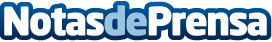 Loro Parque recibe la Navidad con el nacimiento de 14 pingüinos La llegada de estas aves marinas, Papúa y Saltarrocas, representa un gran éxito para la conservación de los animales que enfrentan dificultades en sus hábitats naturalesDatos de contacto:Natalya RomashkoDepartamento de Comunicación e Imagen, Loro Parque+34 922 373 841 ext.Nota de prensa publicada en: https://www.notasdeprensa.es/loro-parque-recibe-la-navidad-con-el Categorias: Viaje Canarias Entretenimiento Mascotas Turismo http://www.notasdeprensa.es